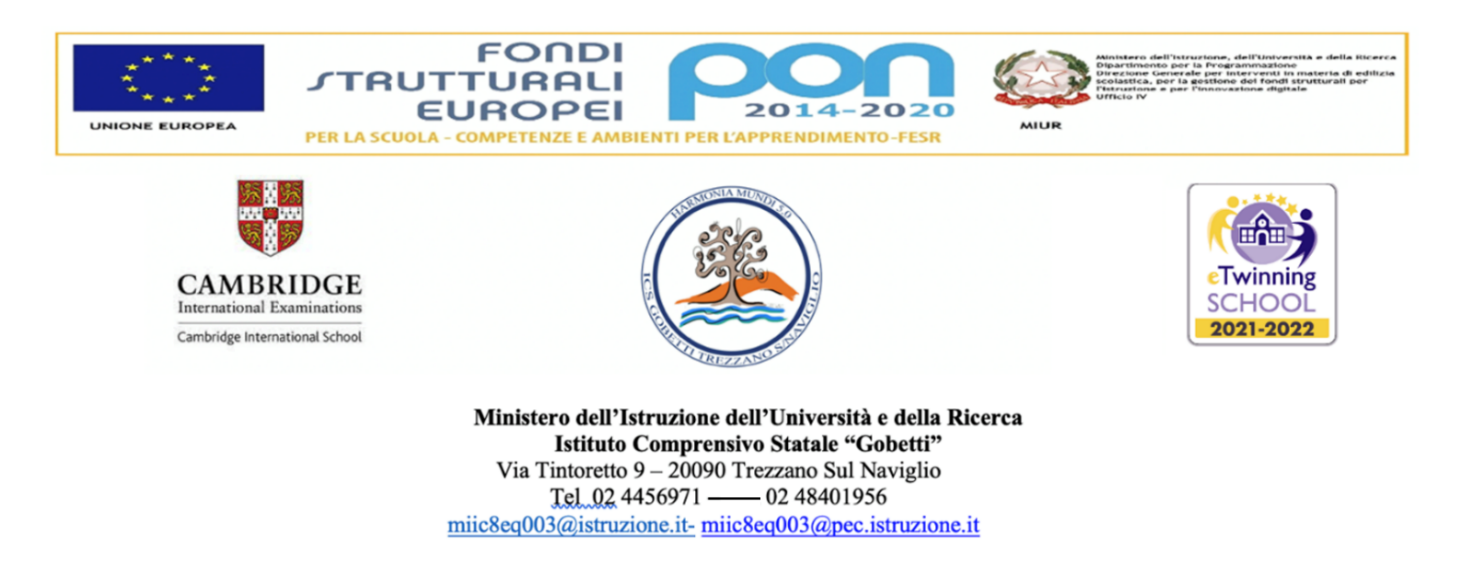 RICHIESTA DI CERTIFICATO MEDICO PER LA PRATICA DI ATTIVITA’ SPORTIVA NON AGONISTICAAl medico/pediatra curante dell’allievo ________________________________Nato/a a _____________________________ il ________________________Ai sensi e per gli effetti dell’art. 1 – lettere a) e c) del D.M. 28/02/1983 e dell’allegato H del DPR 272 del 28.07.99SI RICHIEDEche l’alunno/a venga sottoposto/a al controllo sanitario di cui al citato DM e il rilascio per uso scolastico del certificato medico di idoneità all’attività sportiva non agonisticaPer attività fisico-sportive organizzate dalla scuolaPer la partecipazione ai Giochi Sportivi Studenteschi nelle fasi precedenti quella nazionaleSi precisaChe la presente richiesta viene inoltrata per la pratica di attività sportive non agonisticheChe il certificato sarà acquisito agli atti dell’istituzione scolastica e non sarà riprodotto in alcuna forma, né utilizzato per scopi diversi da quello scolastico.Data ___________La Dirigente Scolastica(Prof.ssa Paola Maria La Monica)Firma autografa omessa ai sensi dell’art. 3 del D. Lgs. n. 39/1993